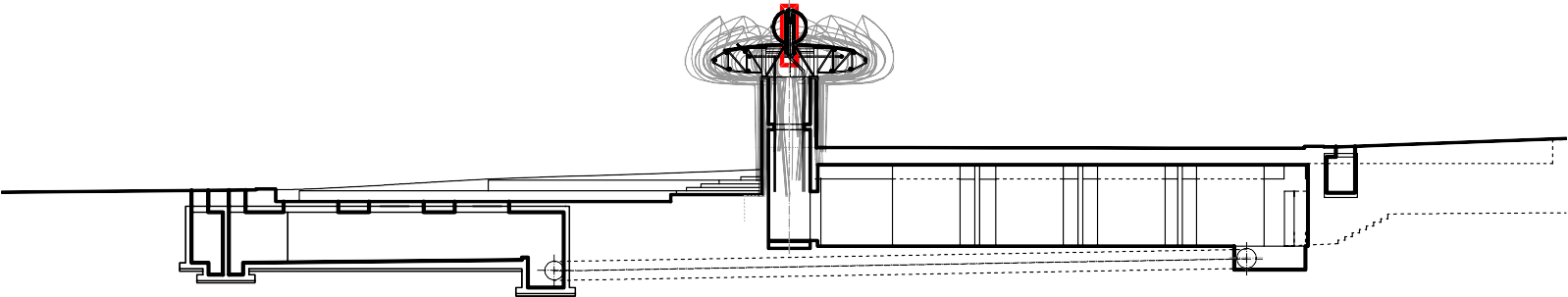 riešená stredová tryskaodpálenie nerezového deflektora, dočasné zaistenie deflektora proti pádu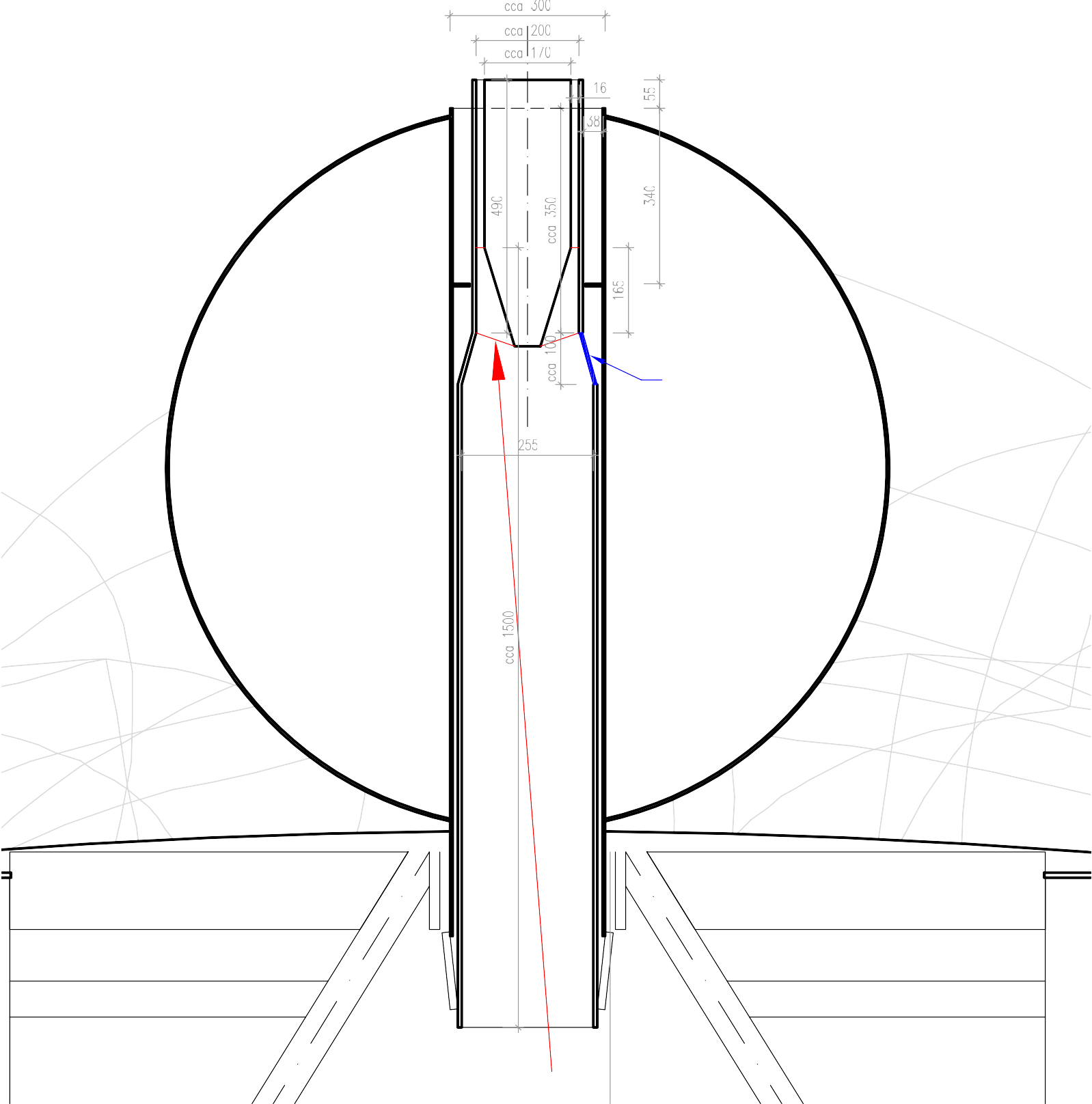 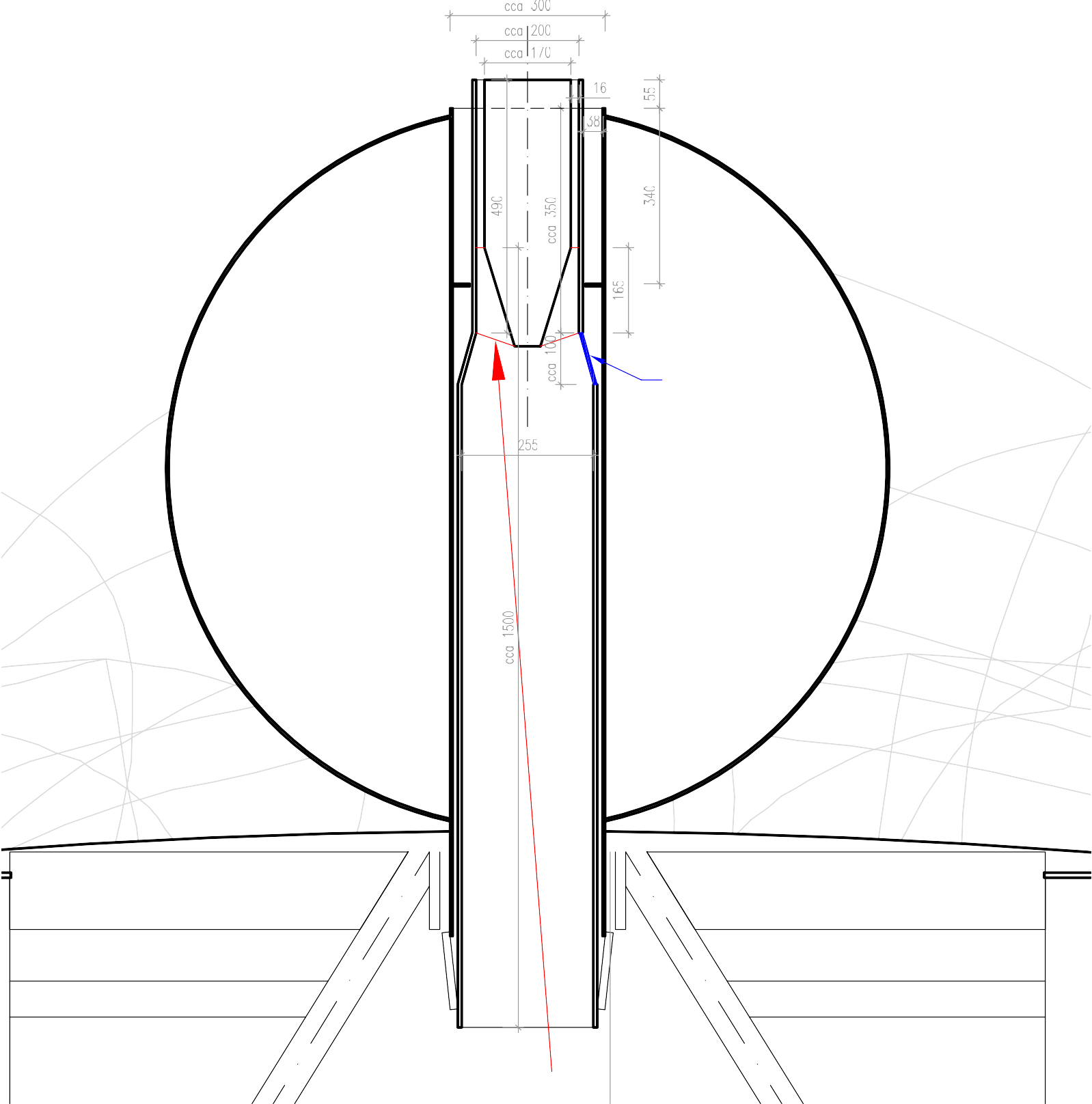 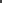 odstránenie časti potrubia DN 200 zvrchu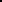 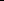 stav po odstránení deflektora a potrubia DN 200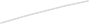 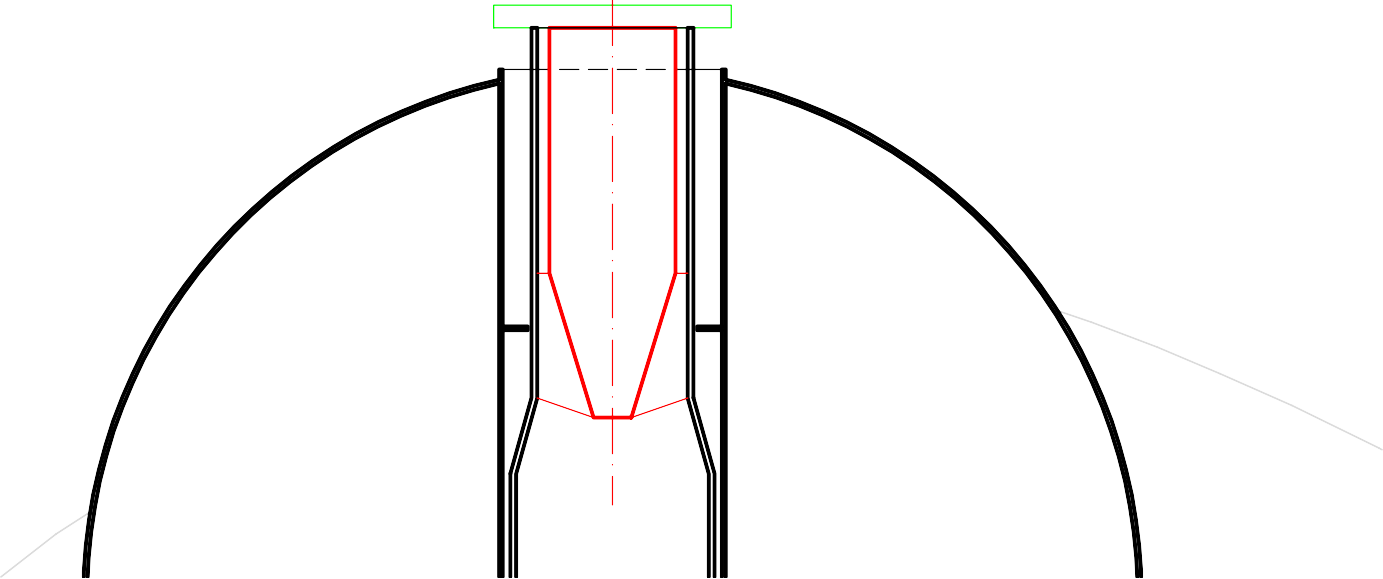 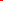 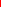 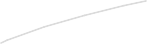 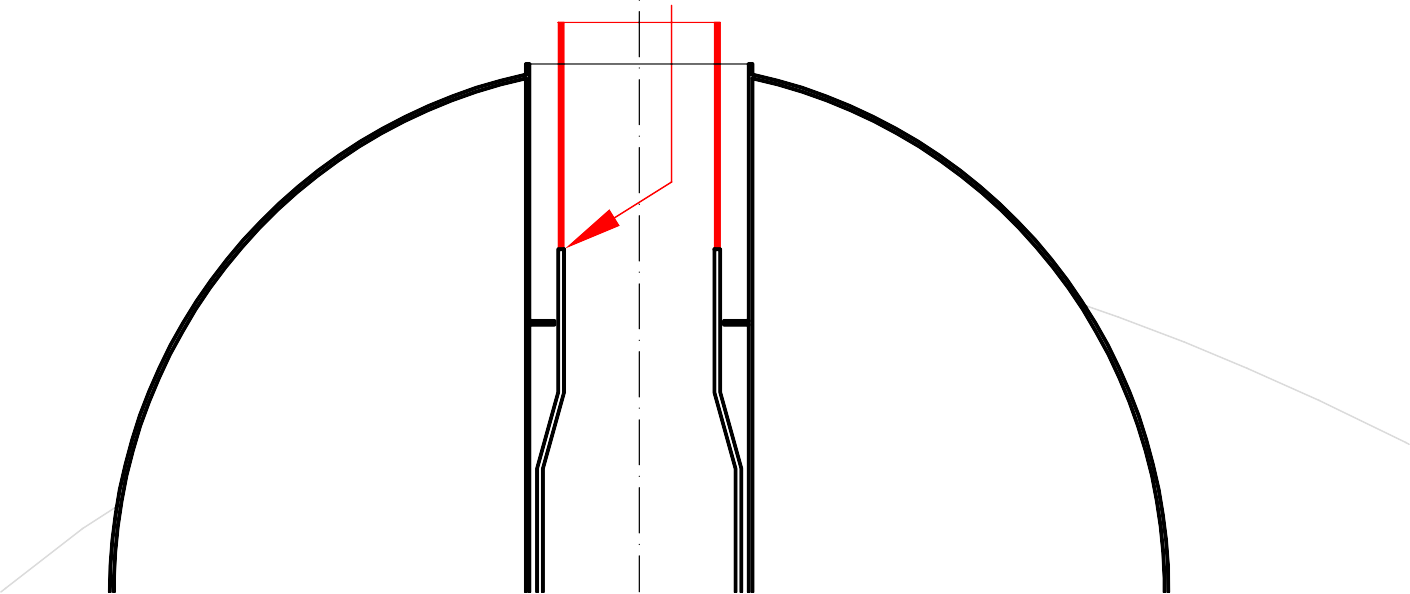 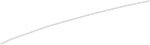 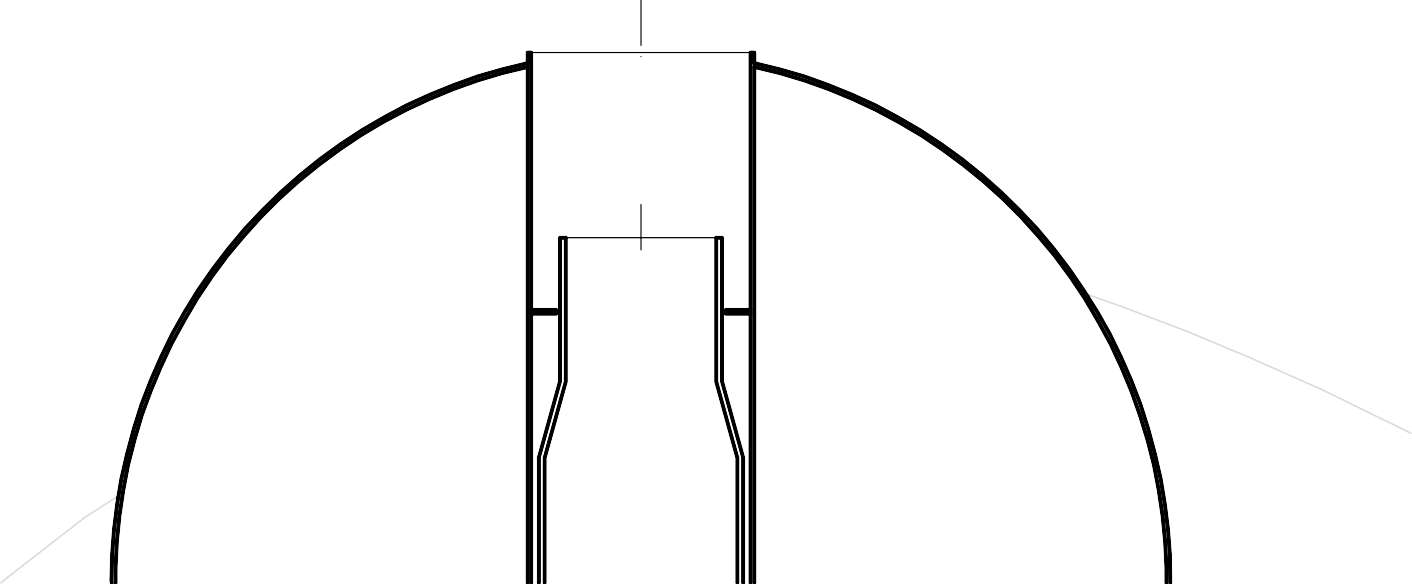 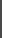 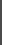 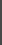 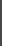 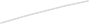 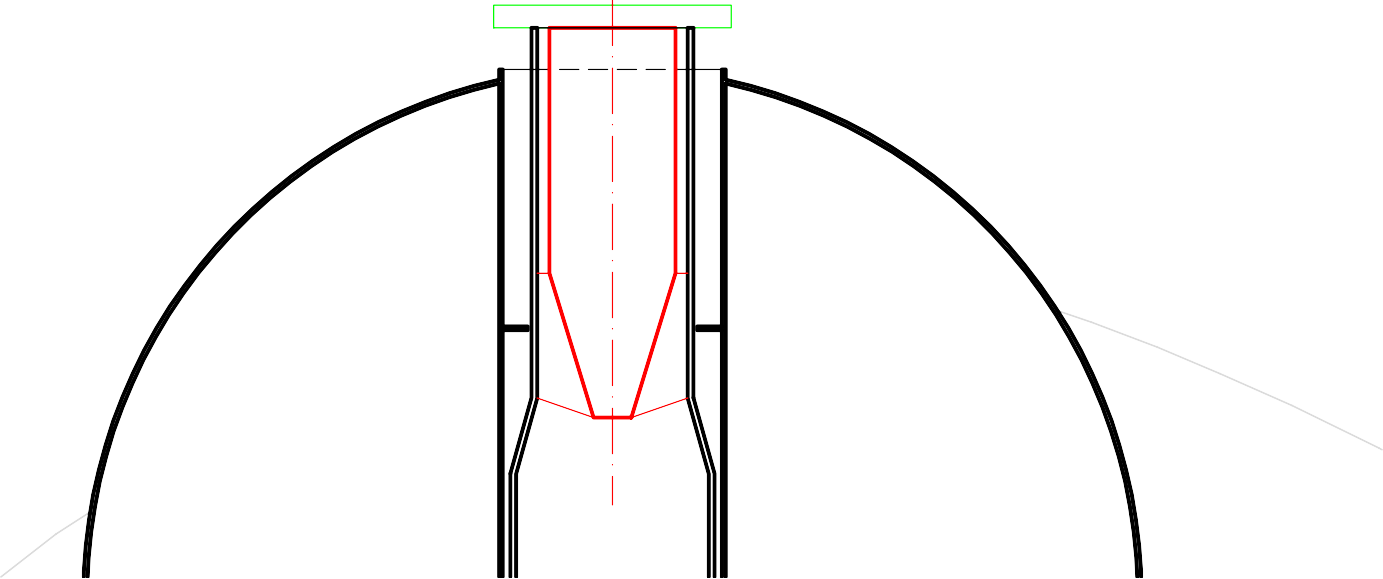 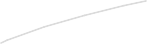 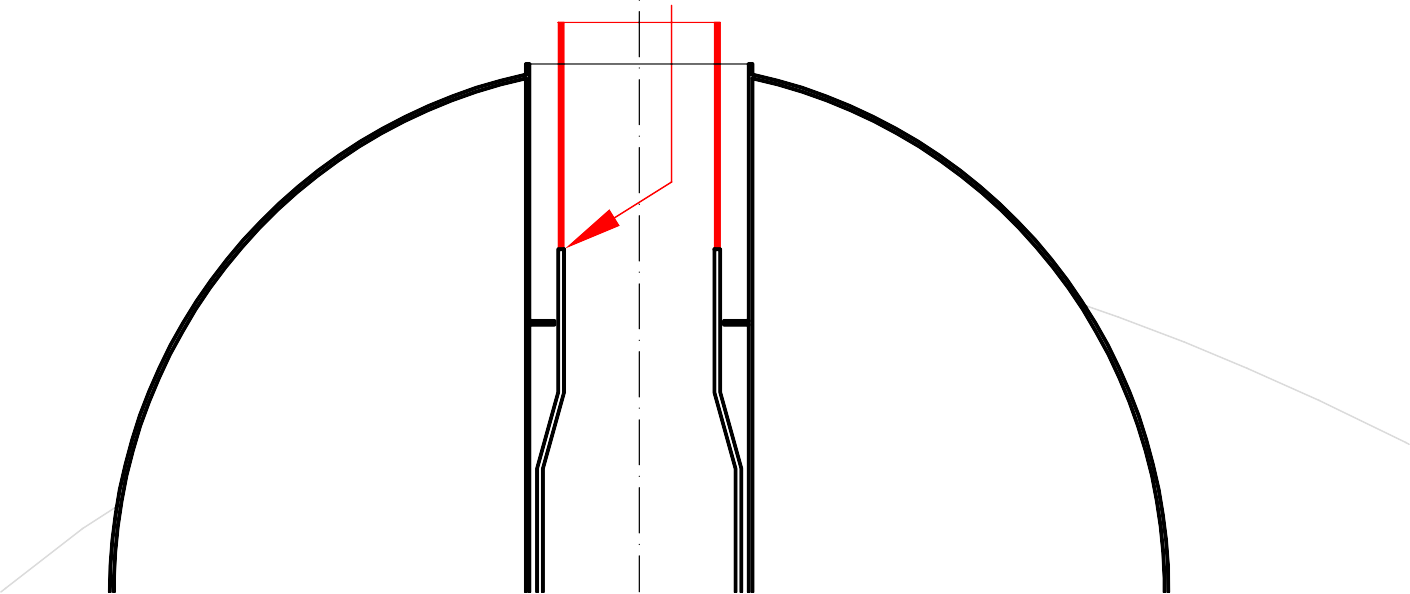 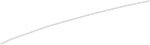 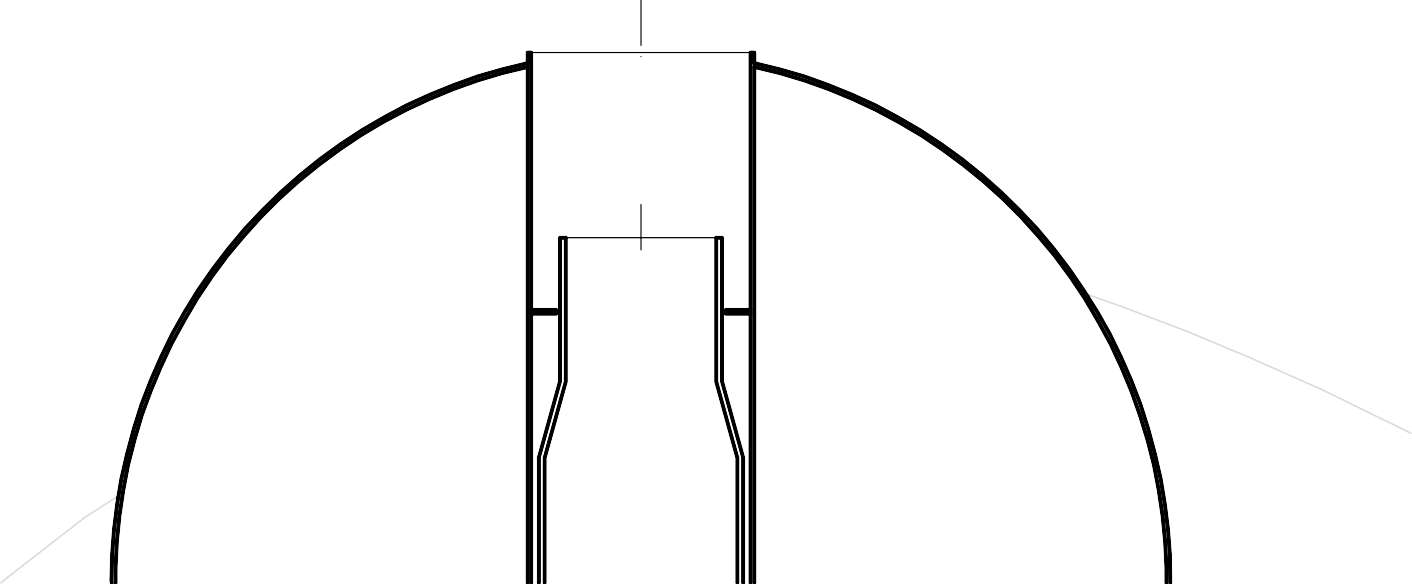 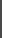 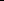 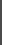 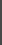 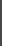 súčasný stav, naznačená pozícia praskliny, odpálenie nerezových výstuh zo spoduFromát:A3Mierka:1:10Označenie výkresu:01Názov výkresu:stredová tryska - odstránenie deflektora a rúry DN 200svietidlo - ProfiRing LED XL RGBSpot /DMX/02existujúca nerezová konštrukcia sochyprvok P3 - vysústružený sylonový dielec na vymedzenie tryskyprvok P1 - plech hr. 10mm, väčšie diery prírubového spoju - pre zachovanie možnosti vycentrovania trysky + gumenné tesnenie prírubového spoja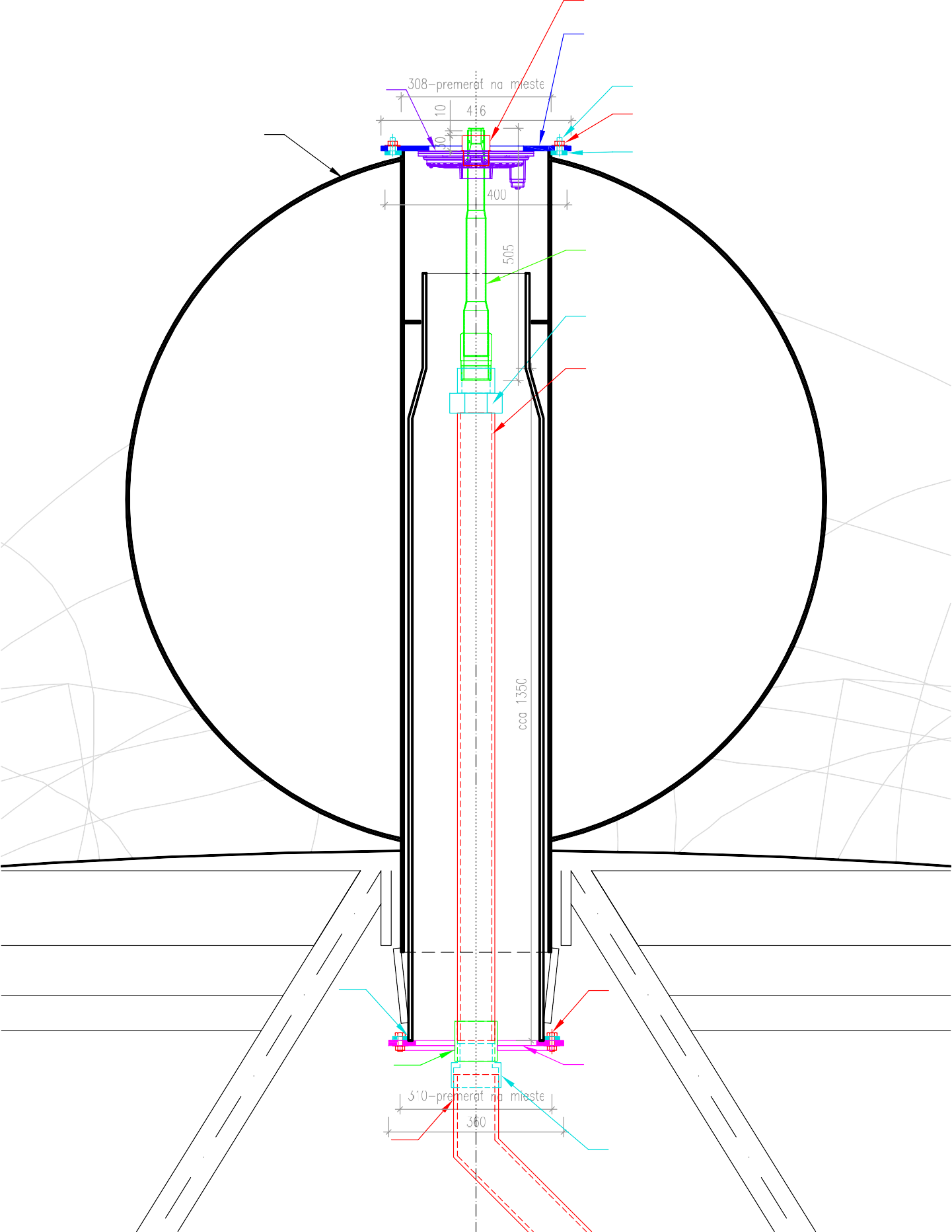 privarený nerezový závitový kolík M10 (6ks)matica M10 s veľkoplošnou podložkou (DIN 9021), 6 ksprvok P4 - nerezová príruba s privarenými závitovými kolíkmi, privariť ju po obvode na existujúcu zachovanú nerezovú konštrukciu sochytryskaOase Comet Prec 20redukcia na závit trysky - 2"nerezové potrubie, nerez AISI 316,DN 63,hrúbka steny min. 3mmexistujúca nerezová príruba navarená na vnútornú rúruskrutka a matica M10 s veľkoplošnou podložkou (DIN 9021), 8 ksnavarená dlhšia nerezová mufňa 2", napojenie na nerezové potrubie zvrchu a naplastové potrubie zo spodu, k prírube uvažovať s montážnym zvaromexistujúce plastové potrubie DN 90, alebo DN 75, alebo DN 63(preveriť na mieste)prvok P2 - zvarené výpalky z 10mm hrubého nerezového plechu s privarenou nerezovou mufňou 2" spriestorom na prechod kábla s koncovkou a odvod vody, väčšie diery prírubového spoju - pre zachovanie možnosti vycentrovania stredného potrubia v tejto úrovniredukcia na mufňu 2"nerezová oceľ - trieda AISI 316!!! PRESNÉ ROZMERY PRED VÝROBOU OVERIŤ NA STAVBE !!!Fromát:A4Mierka:1:10Označenie výkresu:02Názov výkresu:stredová tryska - návrhzväčšené diery Ø20mm, použitie veľkoplošných podložiek M10 (napr. DIN 9021), pre zachovanie možnosti vycentrovania trysky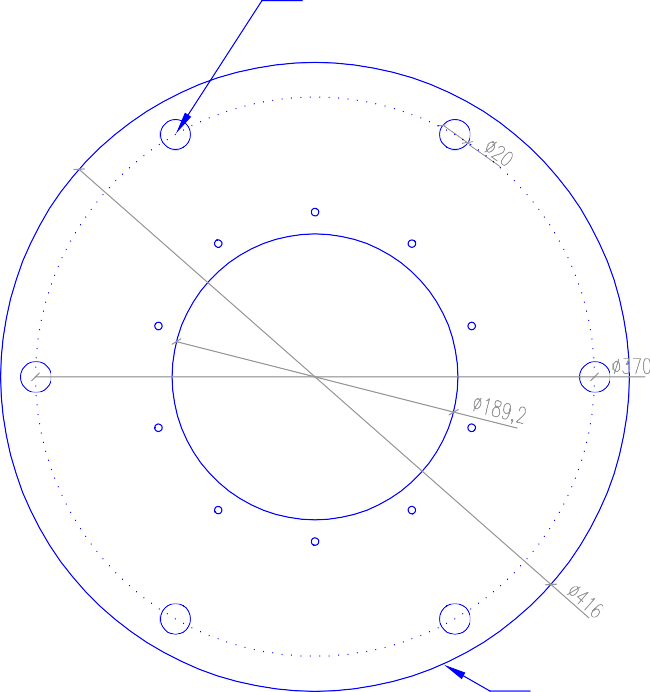 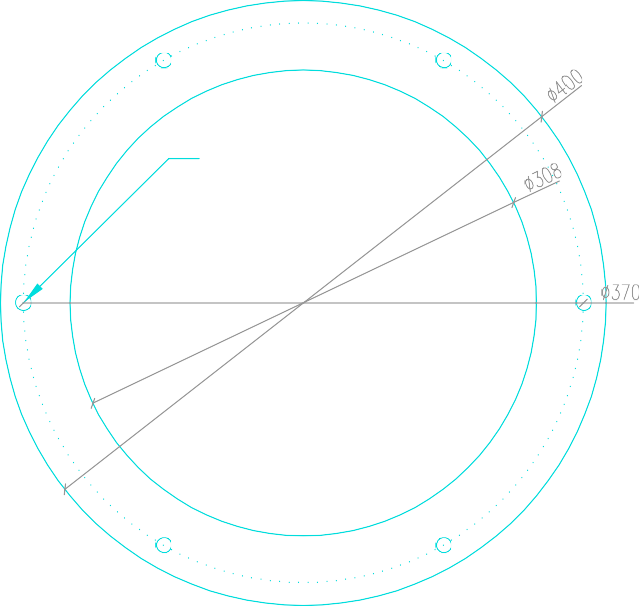 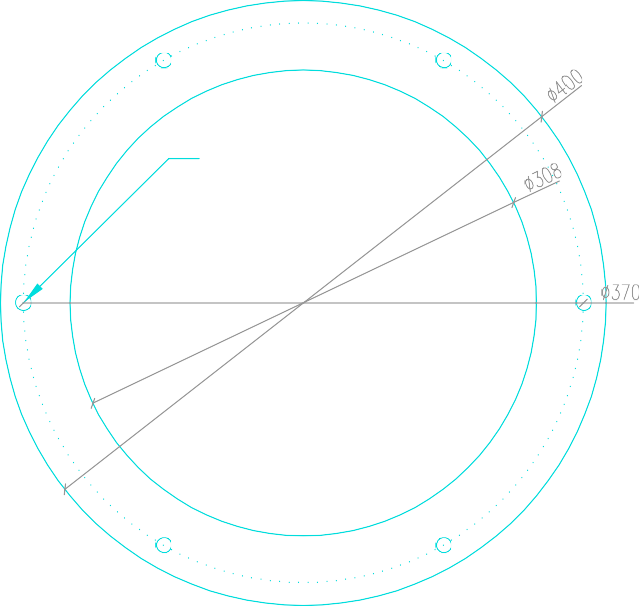 zväčšené diery Ø20mm, použitie veľkoplošných podložiek M10 (napr. DIN 9021), pre zachovanie možnosti vycentrovania potrubia a trysky v rámci montáže k existujúcej prírubeveľkosť koncovky pre svietidlo - prestrčiteľná cez otvor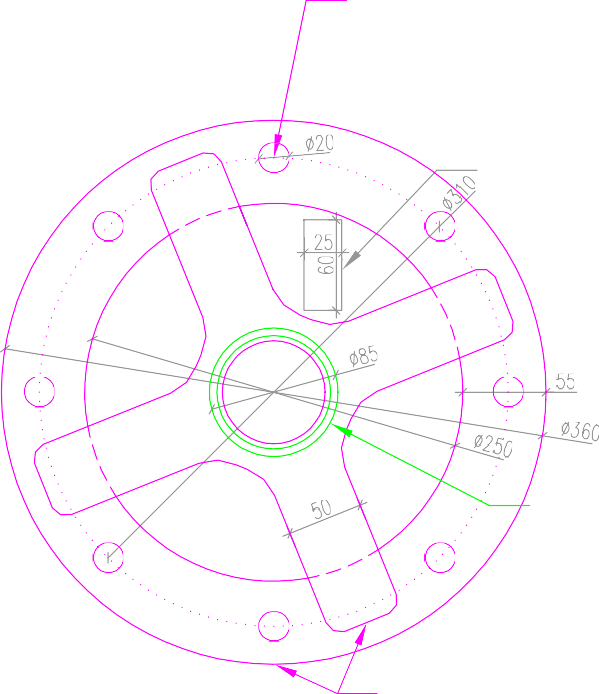 tesnenie prírubového spojaprvok P1 - pôdorys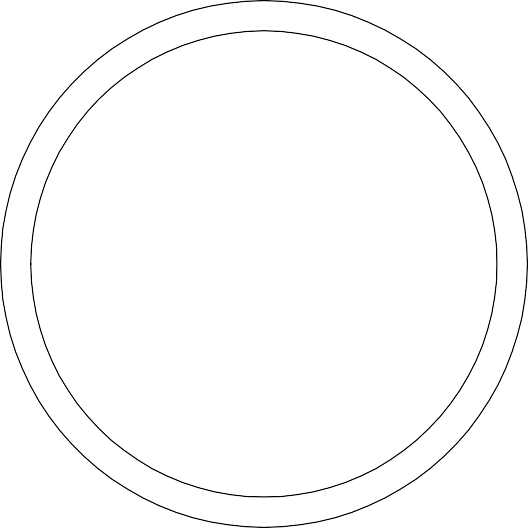 výpalok do nerezového plechu hr. 10mmprvok P2 - pôdorysnavarená dlhšia nerezová mufňa 2", napojenie na plastové potrubie z oboch strán, k prírube uvažovať s montážnym zvaromzvarené výpalky z 10mm hrubého nerezového plechupôdorys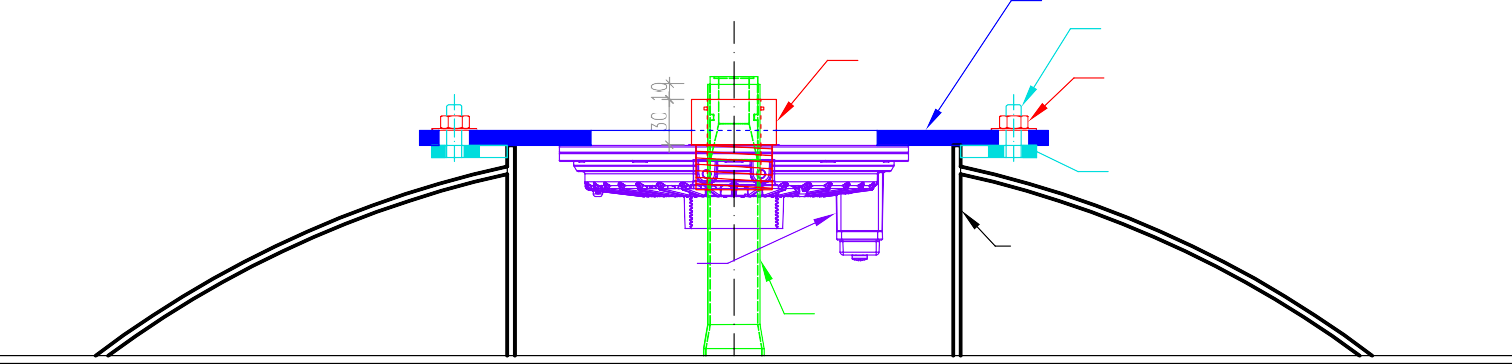 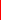 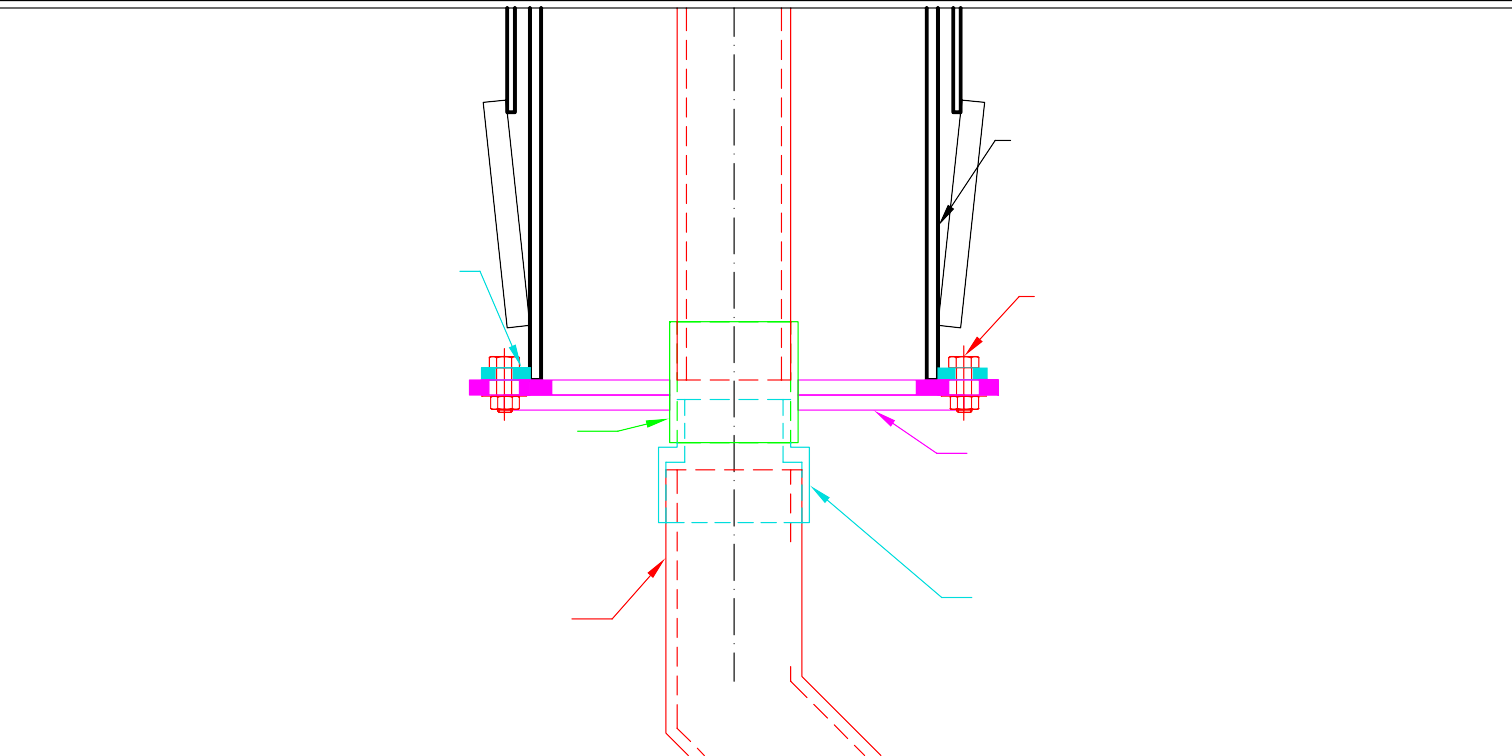 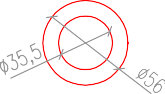 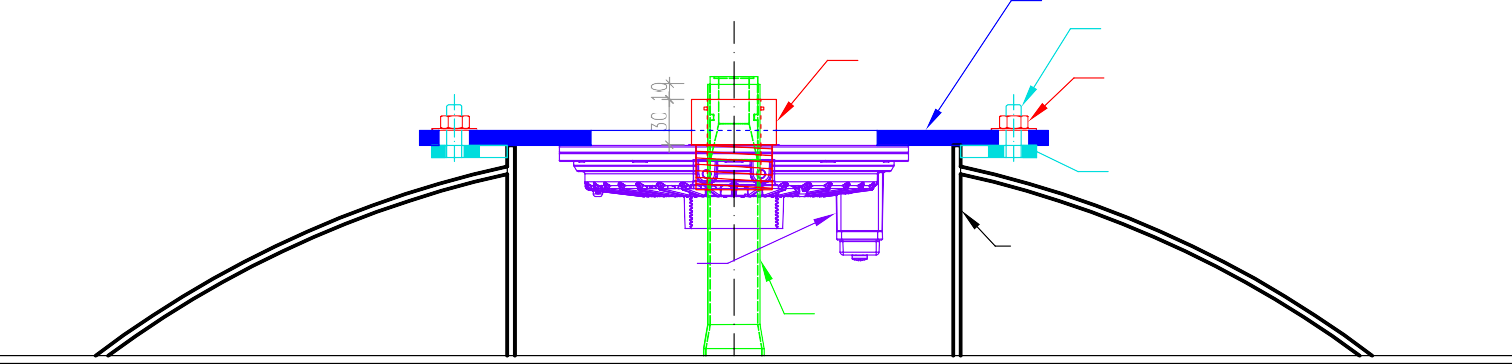 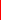 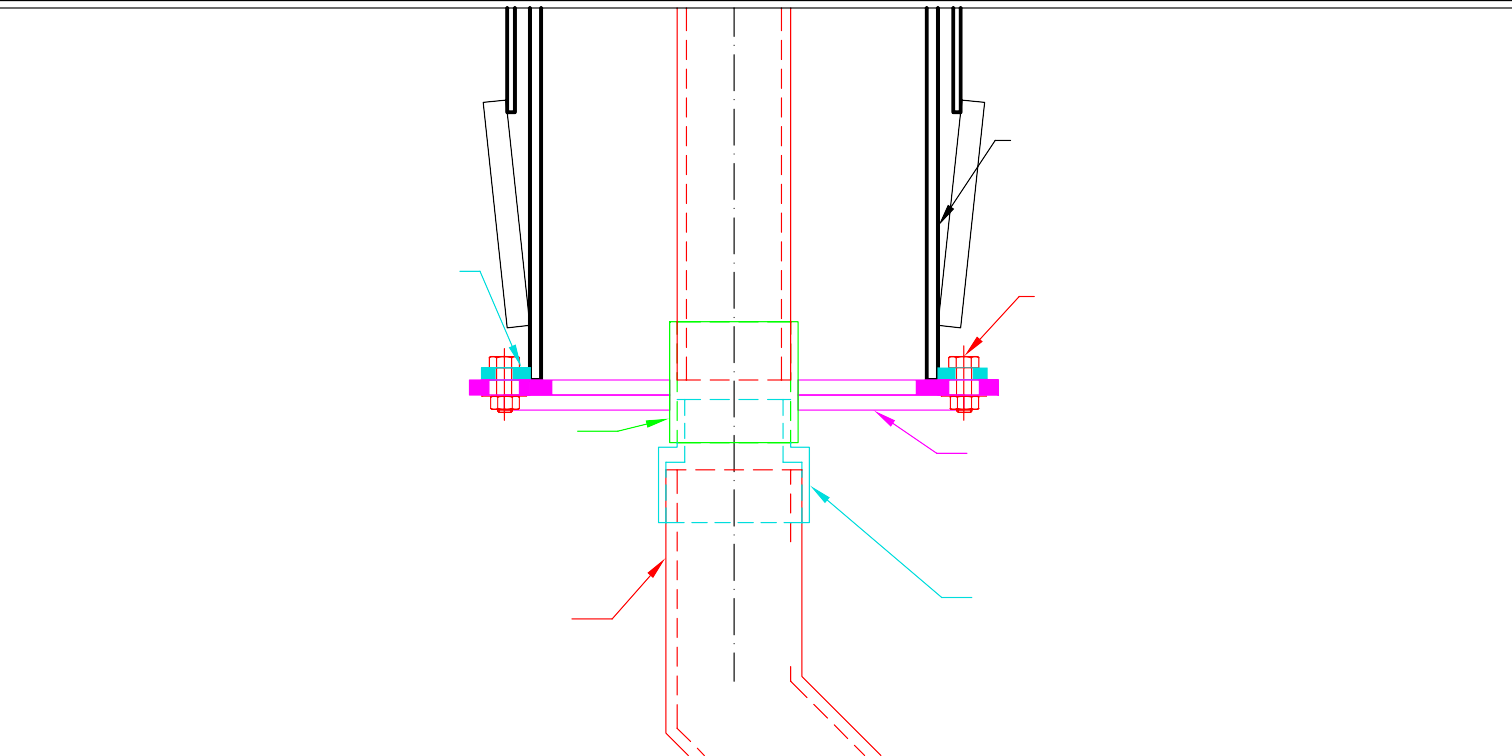 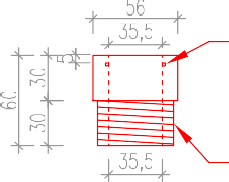 bokorysdrážka = okrúžok s gumenným tesnenímzávit na 1.5"prvok P3 - vysústružený sylonový dielec na vymedzenie tryskynerezová oceľ - trieda AISI 316!!! PRESNÉ ROZMERY PRED VÝROBOU OVERIŤ NA STAVBE !!!Fromát:A3Mierka:1:5Označenie výkresu:03 - prvok P1, P2, P3, P4Názov výkresu:stredová tryska - návrh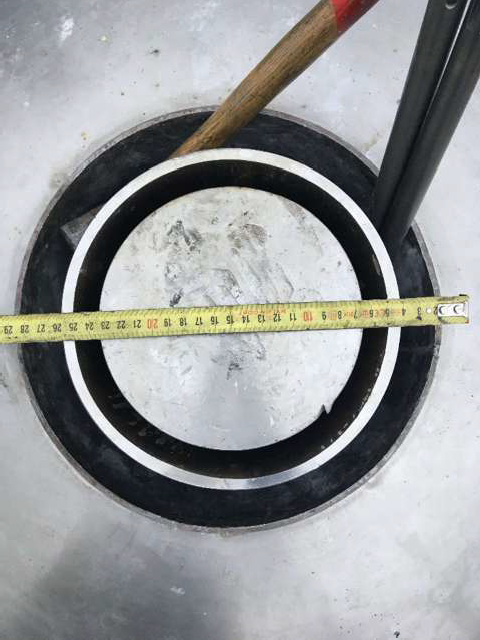 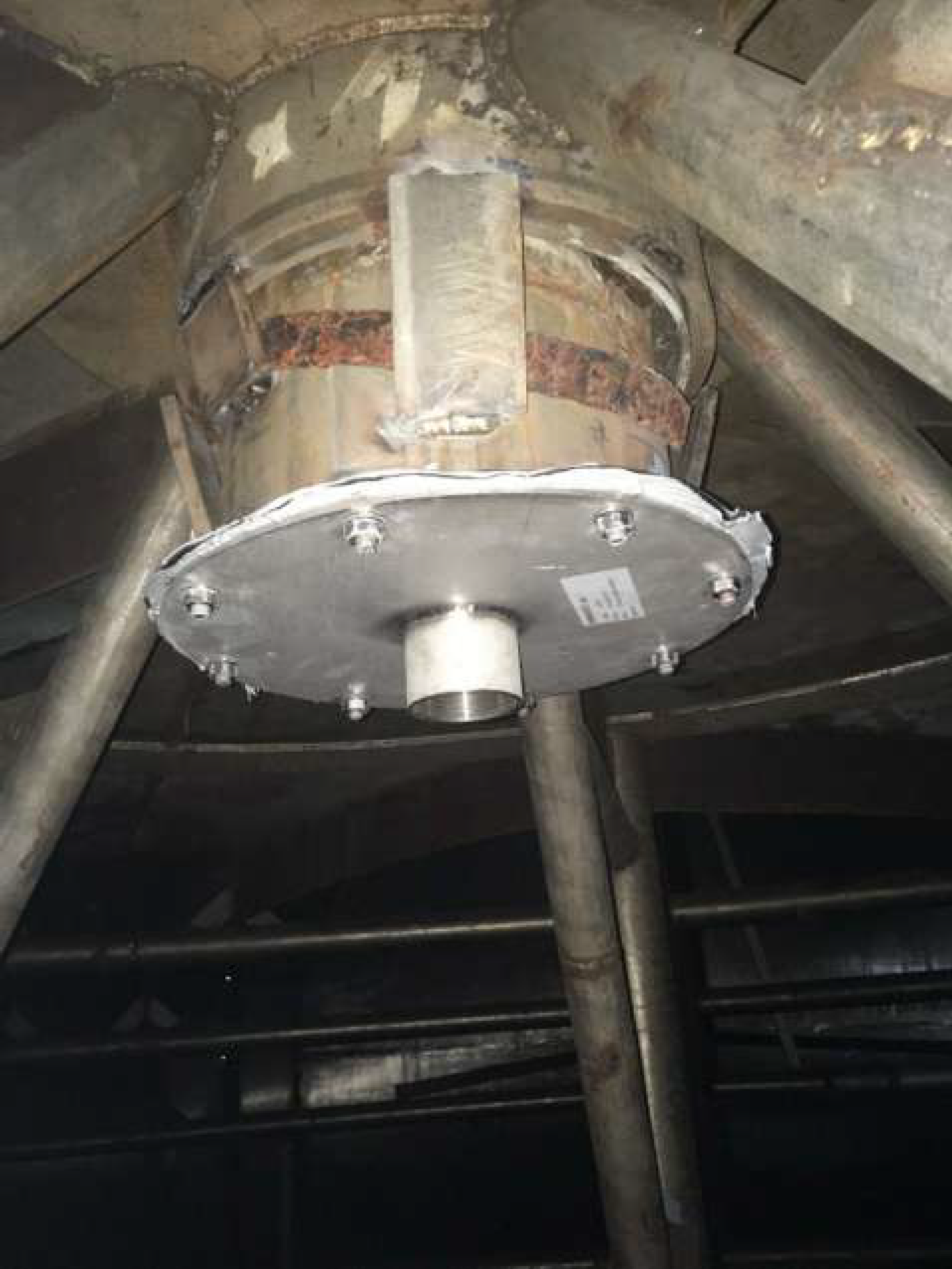 pohľad na vrchol stredovej trysky	pohľad na prírubový spoj – spodok stredovej trysky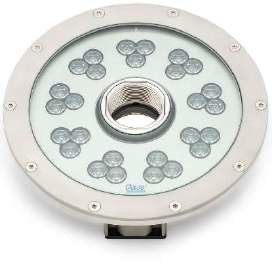 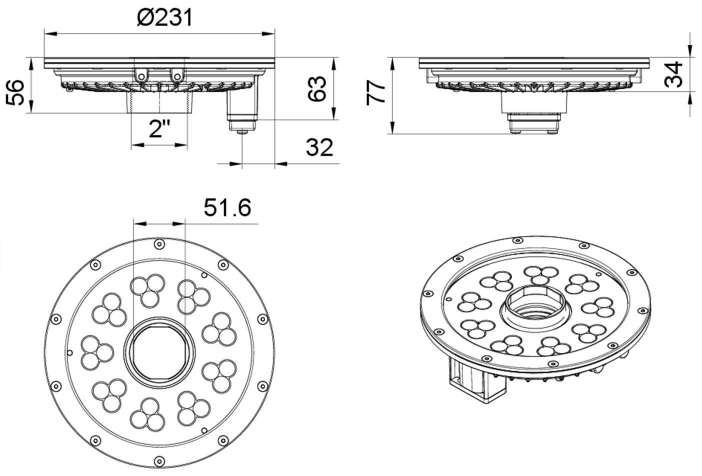 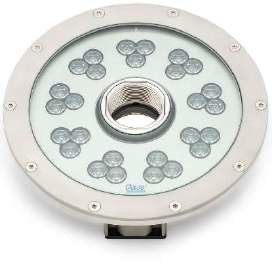 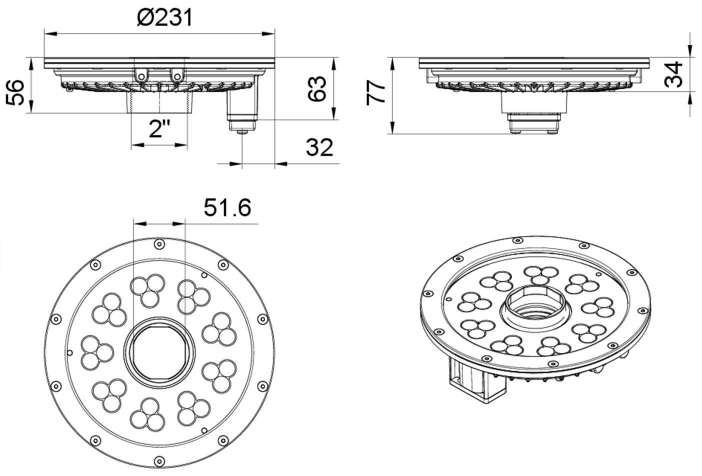 svietidlo ProﬁRing LED XL RGB Spot /DMX/02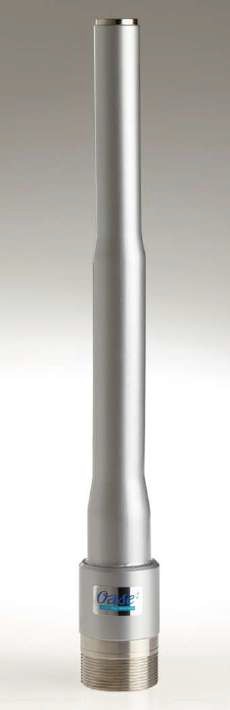 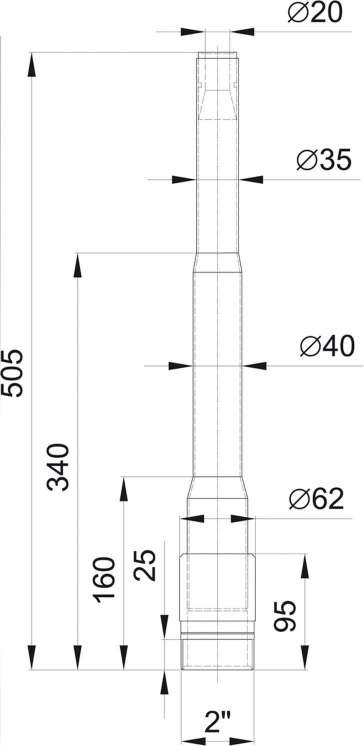 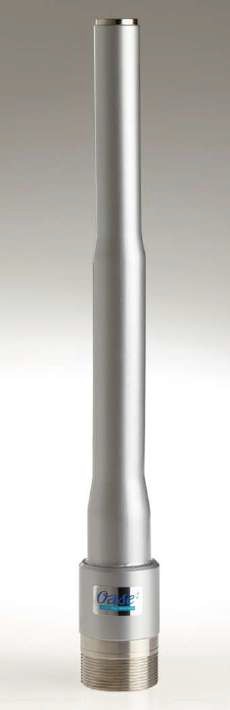 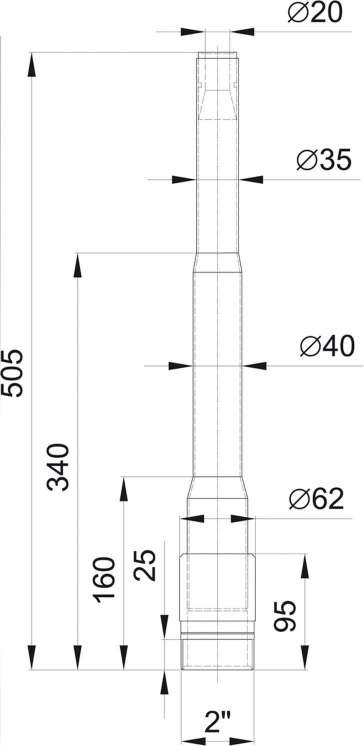 tryska Oase Comet Prec 20 – bola súčasťou pôvodného projektu, mala by byť fyzicky k dispozícii